		Participační rozpočet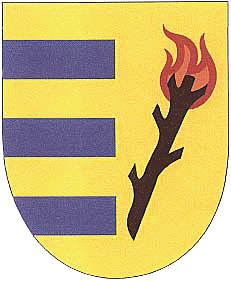 přihlašovací formulář NÁVRHUJméno a příjmení navrhovatele:Adresa bydliště navrhovatele: Kontaktní e-mail, telefon:Název projektu:Popis projektu:Podrobnější popis návrhu, způsob realizaceOdůvodnění:Zde uveďte přínos návrhu, co řešíPředpokládané náklady:Rámcová časová osa nebo plán:Schválení projektu a souhlas s dalším pokračovánímSchvalujeme projekt popsaný výše a dáváme týmu svolení k dalšímu pokračování.Podpisem navrhovatel souhlasí se zpracováním osobních údajů. Osobní údaje budou sloužit pouze pro potřeby obecního úřadu Čestlice, pro komunikaci s navrhovateli a nebudou poskytovány dalším osobám. Návrh musí být realizovatelný obcí, musí být na jejich pozemcích. Jestliže se bude týkat cizích pozemků, musí obsahovat případný předběžný souhlas jeho majitele. Projekt by měl být realizovatelný během jednoho roku.jméno příjmeníbydlištěpodpisPodpis navrhovateleDatum